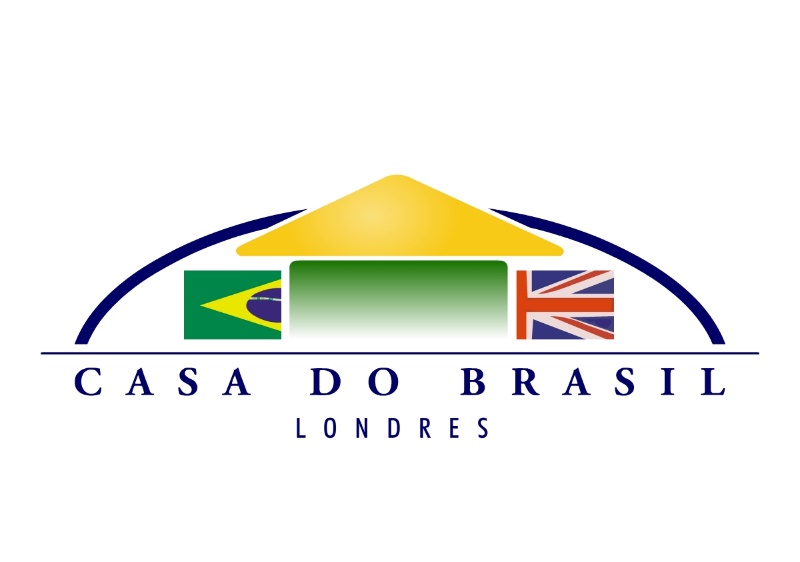 Sócio Número: _________FICHA DE ADESÃO(     ) Individual         (     ) Familiar                  Sexo: _________________Nome Completo: _________________________________________Data de Nascimento: ____/____/______ Local de Nascimento: ______________________________(______)Outras Nacionalidades:  ____________________________________Endereço:_______________________________________Cidade: _____________________   Bairro: ____________________Post Code: __________________    País:______________________Ocupação:  ___________________ Escolaridade________________Telefone: _____________________ Dominio do Ingles: __________                                                                                  De 0 a 10E-Mail:__________________________________________________Como soube da Casa do Brasil? ______________________________Aceito os termos e condições da Casa do Brasil em Londres, bem como seu regulamento interno que está à disposição na sede da associação e no website www.casadobrasil.org.uk / I agree with Casa do Brasil em Londres terms and membership conditions available at the office and its website. Local:___________________________ Data:_____/_____/_______Assinatura:______________________________________________